l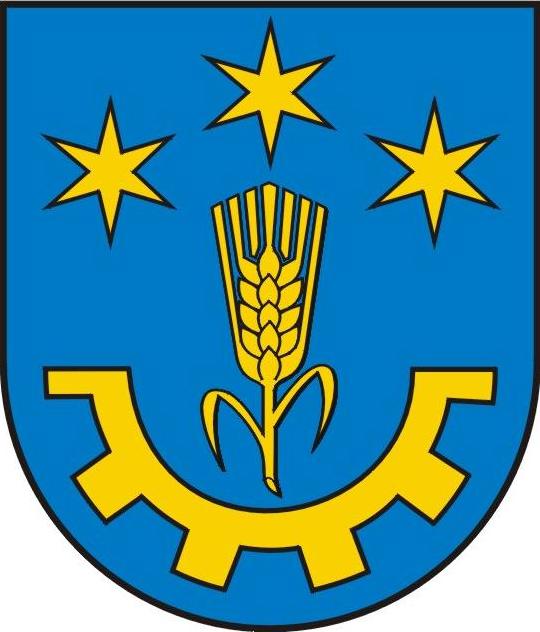 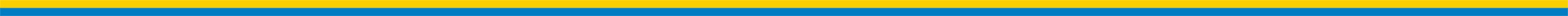 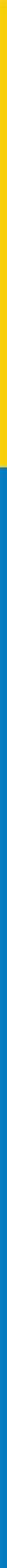 Och-I.6220.8.2021                                                                     Gorzyce, 7 października 2021 r. O B W I E S Z C Z E N I EDziałając na podstawie art. 49  ustawy  z  dnia  14  czerwca  1960 r. Kodeks postępowania administracyjnego (Dz. U. z 2020 r. poz. 256 z późn.zm.) oraz art. 73 ust. 1,
art. 74 ust. 3 ustawy z dnia 3 października 2008 r. o udostępnianiu informacji o środowisku 
i jego ochronie, udziale społeczeństwa w ochronie środowiska oraz o ocenach oddziaływania 
na środowisko (Dz. U. z 2021, poz. 247 t.j.),zawiadamiam, żena wniosek Przedsiębiorstwa Wielobranżowego „ROBSON” Robert Wryk, ul. Trześniowska 3, 27-600 Sandomierz w dniu 30 września 2021 r. zostało wszczęte postępowanie administracyjne w sprawie wydania decyzji o środowiskowych uwarunkowaniach dla planowanego przedsięwzięcia pn. „Wydobywanie piasku ze złoża „GORZYCE 1” położonego w miejscowości Gorzyce, gm. Gorzyce, pow. tarnobrzeski, woj. podkarpackie”Pouczenie:	W terminie 14 dni od daty doręczenia zawiadomienia strony postepowania mogą zapoznać się z zamierzeniami inwestycyjnymi wnioskodawcy oraz  zgłosić ewentualne zastrzeżenia  i wnioski. Doręczenie uważa się za dokonane po upływie 14 dni od dnia publicznego ogłoszenia. z up. Wójta Gminymgr Lucyna MatykaZastępca WójtaOtrzymują:Aa.Strony postępowania.Osoba prowadząca postępowanieInsp. Mieczysława Wicińska  tel.(015) 8362075 w 22.